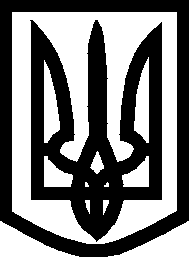 УкраїнаМелітопольська міська радаЗапорізької областіVІІІ скликання30 сесіяР І Ш Е Н Н Я01.12.2023 											№ 3/3Про затвердження міської цільової програми «Розвиток галузі культури м. Мелітополя»Керуючись Законом України «Про місцеве самоврядування в Україні», відповідно до Указу Президента України № 64/2022 від 24.02.2022 «Про введення воєнного стану в Україні» (зі змінами), затвердженого Законом України «Про затвердження Указу Президента України «Про введення воєнного стану в Україні», ст. 91 Бюджетного кодексу України, Закону України «Про культуру», Мелітопольська міська рада Запорізької областіВИРІШИЛА:1. Затвердити міську цільову програму «Розвиток галузі культури м. Мелітополя» згідно з додатком.2. Фінансування видатків на реалізацію заходів міської цільової програми здійснювати за рахунок асигнувань, передбачених у місцевому бюджеті на 2024 рік.3. Контроль за виконанням цього рішення покласти на комісію з питань бюджету та соціально-економічного розвитку міста та комісію з гуманітарних питань та боротьби з корупцією, законності, регламенту, депутатської діяльності та етики. Мелітопольський міський голова		    Іван ФЕДОРОВРішення підготував:Виконуючий обов’язки начальника управління культури та молоді Мелітопольської міської ради Запорізької області, заступник начальника ______________________ Любов КИРИЛЕНКО Рішення вносить:Постійна депутатська комісія зпитань бюджету та соціально-економічногорозвитку містаГолова комісії _____________________Ірина РУДАКОВАПОГОДЖЕНО:Секретар Мелітопольської міської ради ____________________ Роман РОМАНОВПостійна депутатська комісіяз гуманітарних питань та боротьбиз корупцією, законності, регламенту,депутатської діяльності та етикиГолова комісії _____________________Сергій КЮРЧЕВЗаступник міського голови з питань діяльності виконавчих органів ради_____________________ Михайло СЕМІКІННачальник фінансового управління ______________________ Юрій ЗАХАРЧУК  Виконуючий обов’язки начальника управління правового забезпечення, начальник відділу судової роботиуправління правового забезпечення _____________________ Дмитро ШОСТАКДодатокдо рішення 30 сесіїМелітопольської міської радиЗапорізької областіVIIІ скликаннявід 01.12.2023   № 3/3Міська цільова програма «Розвиток галузі культури м. Мелітополя»1. Обґрунтування необхідності здійснення ПрограмиУ сучасному світі культура є чинником духовного здоров’я населення, соціальної стабільності, національної безпеки, ресурсом привабливості і розвитку території, формою самовираження і самоідентифікації.Культура відіграє основну роль у вихованні громадянина країни, його громадської позиції та самоідентифікації.В умовах проведення культурної політики, спрямованої на локальні зміни у культурно-мистецьких напрямках та оперативне реагування на виклики післявоєнного періоду, формування нової свідомості сучасного українця та  процесів культурної самоідентифікації, надзвичайно актуальним є питання орієнтації в культурному просторі та формування власної моделі культурного розвитку, що матиме відображення в міській цільовій Програмі розвитку галузі культури м. Мелітополя на 2024 рік.Бюро регіонального моніторингу та інституційного розвитку Програми Східного партнерства «Культура», аналізуючи ситуацію в пострадянських країнах, виділяє такі негативні тенденції, що характеризують культурну сферу України на сучасному етапі:відсутність професійних кадрів і відповідних знань, особливо з питань управління культурою та фандрайзингу;відсутність співробітництва і партнерства між/у різних секторах та серед діячів культури;низький рівень взаєморозуміння і єдності між різними секторами та діячами культури;низький рівень міжнародного співробітництва;відсутність діалогу та обміну досвідом між державним та неурядовим сектором, а також між різними установами та окремими особами.Основними проблемними питаннями подальшого розвитку галузі культури м. Мелітополя є: кадрові питання, недостатній рівень знань з культурного маркетингу та менеджменту, фандрайзингу, стратегічного планування і, як наслідок, відсутність бачення розвитку кожного закладу;значний ступінь зношеності основних фондів та недостатнє використання певних інноваційних досягнень;відсутність орієнтації на виробництво культурного продукту, дія якого була б спрямована на задоволення попиту кінцевого споживання;незбалансована культурно-соціальна активність мешканців по районах міста.2                             Продовження додатка2. Підстава для розроблення Програми (нормативна база)Міська програма «Розвиток галузі культури м. Мелітополя» на 2024 рік розроблена відповідно до Конституції України, Закону України «Про культуру», ст. 26 Закону України «Про місцеве самоврядування в Україні», п. 6 ч. 1 ст. 91 Бюджетного кодексу України, стратегічної цілі С.3. «Формування сучасного інклюзивного культурного, освітнього та спортивного міста», оперативної цілі С.3.2. «Розбудова інфраструктурних вражень» Стратегії розвитку міста Мелітополя, затвердженої рішенням 50 сесії Мелітопольської міської ради Запорізької області VII скликання від 26.06.2019 № 7 «Про затвердження Стратегії розвитку міста Мелітополя до 2030 року».3. Мета ПрограмиМетою Програми є створення конкурентоспроможного мистецького середовища; створення атмосфери та умов щодо вільного творчого самовираження; створення умов для розвитку інтеркультурного відкритого простору із вільним доступом до інформації; трансформація культурного простору. 4. Завдання Програмистворення якісної культурної інфраструктури;запровадження механізмів менеджменту культури, які відкривають нові культурні ініціативи й мистецькі таланти та заохочують їх до самореалізації;створення умов для творчої активності мешканців;формування цілісного інформаційно-культурного середовища;трансформація візуального простору міста;підтримка інноваційних та мультидисциплінарних проєктів, культурно-мистецьких заходів, що формують імідж міста як туристично-привабливого міста та міста культури;відзначення преміями міського голови;міжнародне співробітництво;створення міжгалузевої системи підготовки кадрів.5. Перелік заходів Програми:проведення круглих столів, майстер класів щодо реалізації стратегічних документів;розробка концепції функціоналу галузі щодо покращення кадрового потенціалу закладів;трансформація території - створення Мурал проєкту;видання інформаційно-методичних документів щодо культурної політики міста;здійснення регенерації міського середовища;інформаційне забезпечення галузі культури; видання книг, спеціалізованої літератури, методичних розробок;премії міського голови за визначні досягнення у галузі культури;оплата проїзду та проживання для участі у міжнародному обміні досвіду;3                             Продовження додатказабезпечення  транспортом працівників закладів культури міста для участі у семінарах, тренінгах, курсах підвищення кваліфікації.6. Обсяги та джерела фінансування ПрограмиРеалізацію Програми передбачається здійснювати за рахунок коштів місцевого бюджету. 								Загальний обсяг фінансування програми становить 230,0 тис. грн. 7. Напрямки використання коштів ПрограмиНапрямки використання коштів є: придбання предметів, матеріалів, обладнання, інвентарю, оплата послуг (крім комунальних), інші виплати населенню, окремі заходи з реалізації державних (регіональних) програм, не віднесені до заходів розвитку для виконання заходів Програми. 8. Етапи виконання ПрограмиПрограма виконується протягом 2024 року.9. Очікувані результати виконання Програми:формування сучасного, якісно нового культурного середовища з комплексом інноваційних послуг для задоволення культурно-дозвіллєвих, освітніх, інформаційних потреб;підвищення культурно-освітнього рівня громадянського суспільства та сприяння реалізації індивідуальних творчих здібностей кожного члена громади;розвиток мережі закладів культури міста та зміцнення їх технічного ресурсу;розширення спектру надання культурно-освітніх та мистецьких послуг населенню;збільшення кількості культурних ініціатив, реалізованих за участі інституцій громадянського суспільства;популяризація українського мистецтва, підвищення національної свідомості мешканців міста;розширення географії міжкультурного діалогу з інтеркультурними містами, активізація міжнародної діяльності;зміна культурного коду міста та впровадженню якісно нових принципів освоєння території;підвищення ролі культури у формуванні позитивного іміджу міста в Україні і за її межами.10. Головний розпорядник та відповідальний виконавецьГоловний розпорядник коштів та відповідальний виконавець програми– управління культури та молоді Мелітопольської міської ради Запорізької області.                                                               4                             Продовження додатка11. Контроль за виконанням програмиКонтроль за виконанням програми здійснює комісія з питань бюджету та соціально-економічного розвитку міста та комісія з гуманітарних питань та боротьби з корупцією, законності, регламенту, депутатської діяльності та етики.В.о. начальника управління культури,та молоді, заступник начальника 				Любов КИРИЛЕНКОМелітопольський міський голова				Іван ФЕДОРОВ